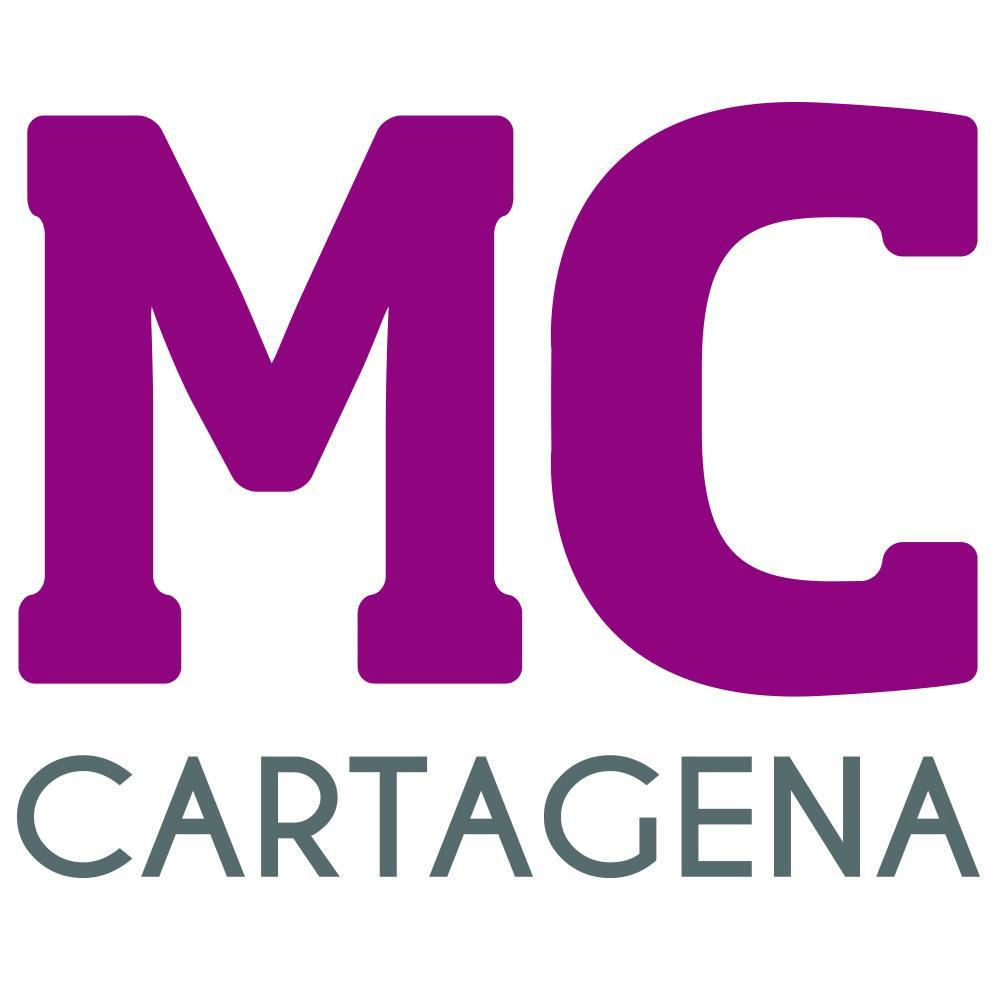 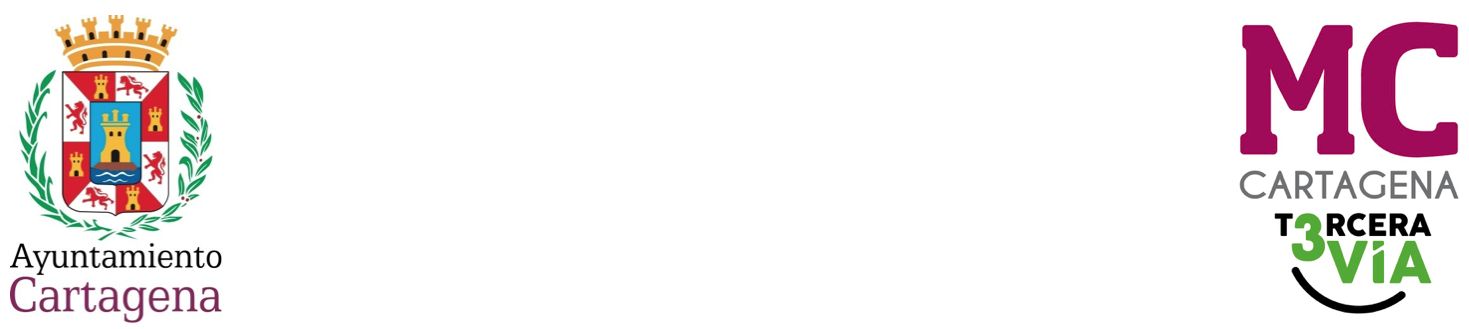 MOCIÓN QUE PRESENTA ENRIQUE PÉREZ ABELLÁN, CONCEJAL DEL GRUPO MUNICIPAL MC CARTAGENA, SOBRE `DEMANDAS Y DEPLORABLE MANTENIMIENTO DEL SÁNCHEZ LUENGO DE EL ALGAR´En el Pleno de julio de 2022 pusimos en aviso al Gobierno local, entonces era responsable de Deportes el Sr. Valdés, un decálogo de carencias básicas en el legendario campo de fútbol de El Algar "Sánchez Luengo", por falta de mantenimiento e inversión de la Concejalía de Deportes, situación que se viene agudizando.En concreto, hay carencias tales como: falta de enfoscado o repellado con mortero para revestir las paredes de cerramiento exterior del campo, pintura, desconchados, oxidaciones metálicas, los viejos vestuarios, limpieza de exteriores del recinto con especial atención con el límite de la rambla, deficiencias en desagües de las instalaciones y necesidad de algún que otro sanitario en los actuales vestuarios, con riesgo de coger hongos allí, un gran déficit de higiene en las instalaciones, mal mantenimiento de la pista contigua al campo de fútbol, material deportivo obsoleto como redes, porterías movibles de fútbol-7, las cuales están bastantes deterioradas y, lo que clama al cielo, es el riesgo de caída de la pared de cerramiento, que pueda atrapar a algún deportista. La pared con varias décadas de construcción ha perdido consistencia y fuerza de contención por la falta de enlucido y mantenimiento, además soporta anclajes de herrajes de sostenimiento de redes que evitan salidas de balones al exterior, y además está el peligro por los fuertes vientos, recuerden que el 19 de octubre de 2023 una ventisca derrumbó una parte de pared que los bomberos tuvieron que acotar. Todo ello es un peligro por un posible desplome que pueda pillar atrapar a algún deportista.Añadir que es lamentable que en pleno siglo XXI se tenga que verter a la rambla contigua del campo de fútbol, aguas sucias procedentes de duchas y vestuarios por no tener una red de saneamiento.Por último, hay una falta de respuesta del Gobierno local a las demandas de los aficionados y jugadores algareños de balompié, de tener un espacio complementario para entrenamiento y escuela de fútbol, por lo que han pedido adaptar la parte oeste del campo abandonada, para una instalación de "fútbol-7", como reclamaron al Ayuntamiento el pasado mes de octubre.Por todo lo anteriormente expuesto, el concejal que suscribe presenta al Pleno para su debate y aprobación la siguienteMOCIÓNQue el Pleno del Excelentísimo Ayuntamiento de Cartagena inste al Gobierno local a la necesidad de realizar labores de mantenimiento y reparación de deficiencias en las instalaciones deportivas del campo de fútbol "Sánchez Luengo", expuestas en el cuerpo de la moción, como también a atender las necesidades y posibilidad de incorporar un campo "fútbol-7", como demandan aficionados y deportistas del balompié.Cartagena, 23 de febrero de 2024.Fdo. Jesús Giménez Gallo				     Fdo. Enrique Pérez AbellánPortavoz Grupo municipal MC                     Concejal Grupo municipal MCA LA ALCALDÍA – PRESIDENCIA DEL EXCMO. AYUNTAMIENTO DE CARTAGENA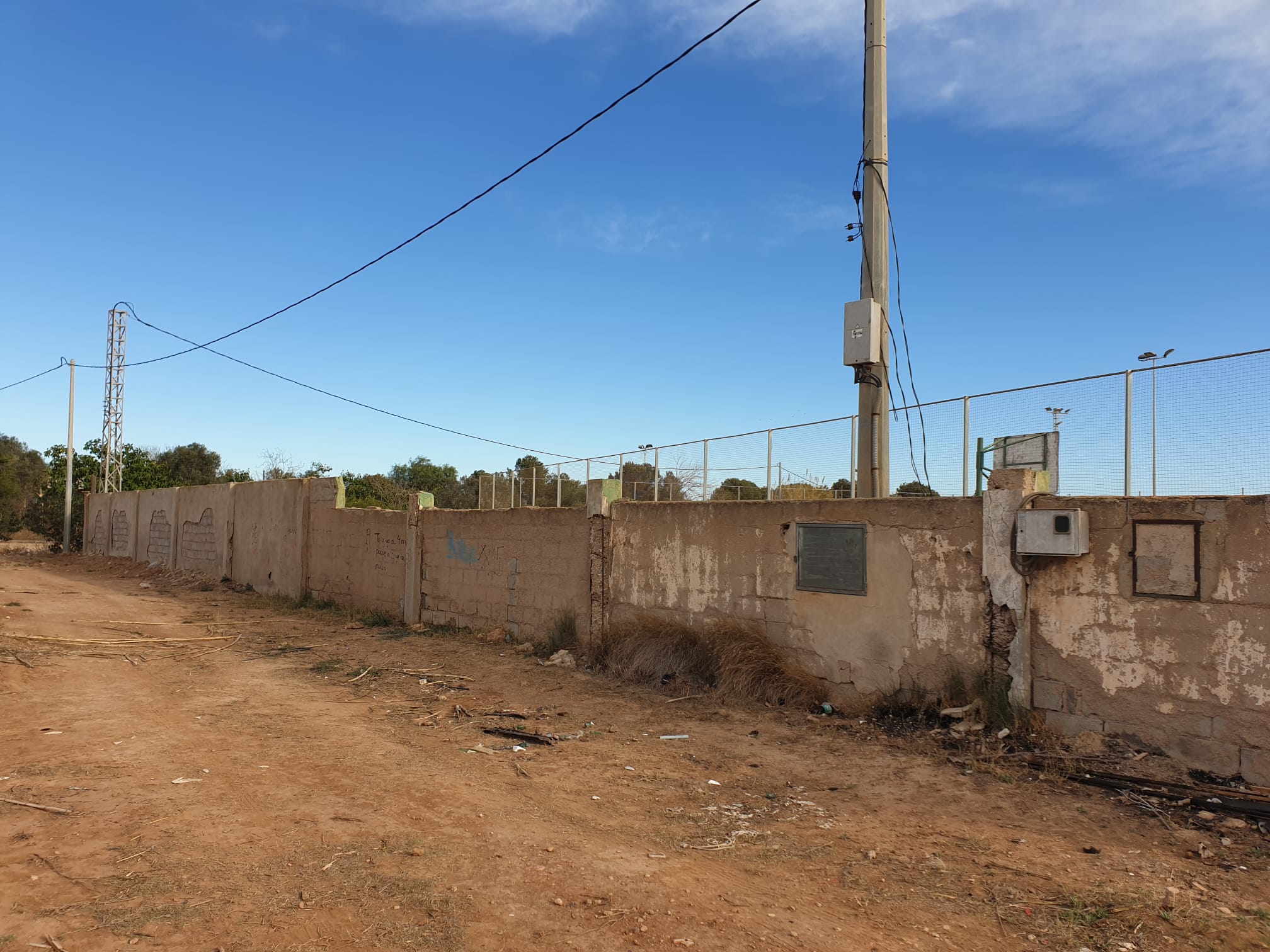 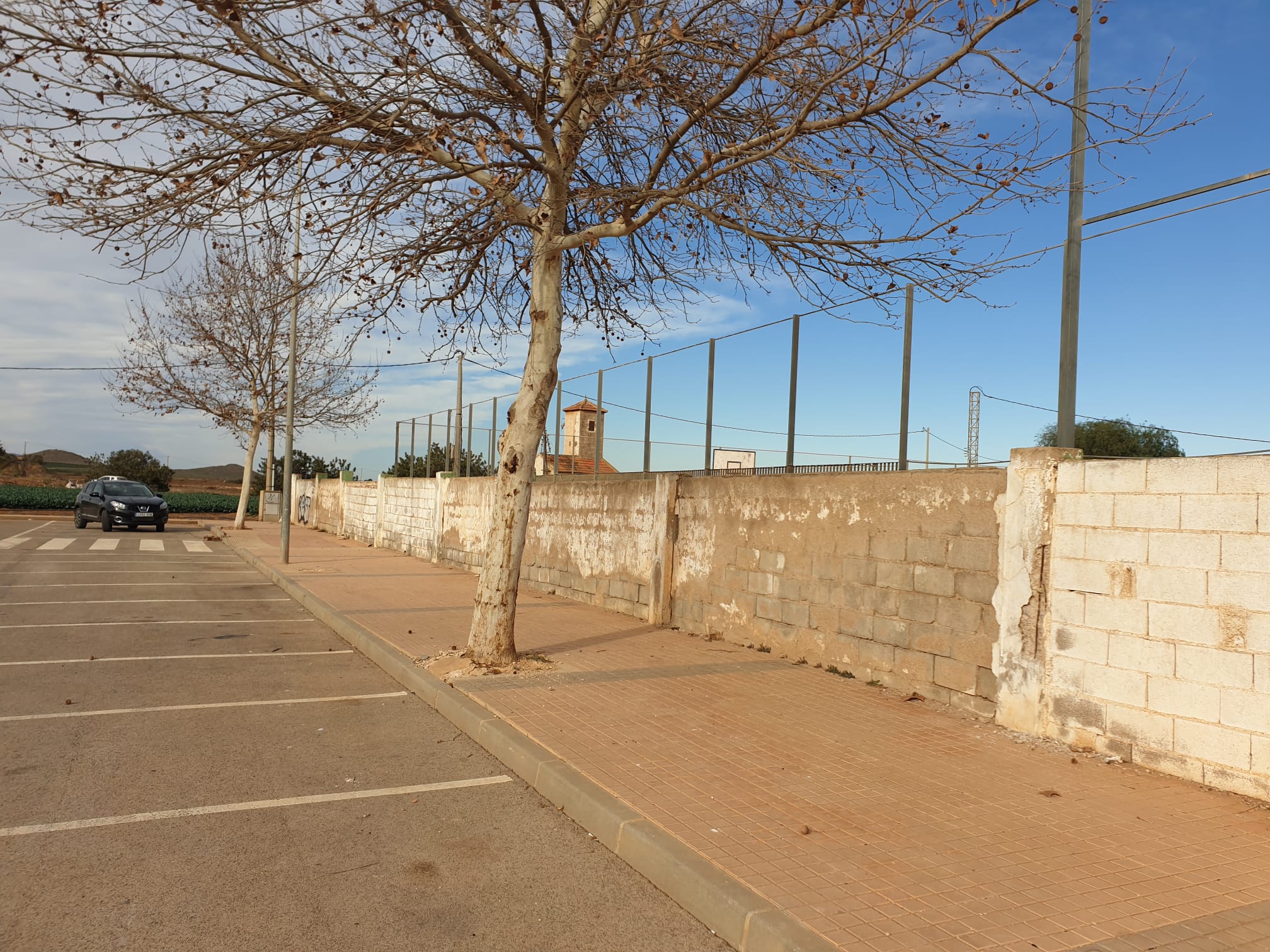 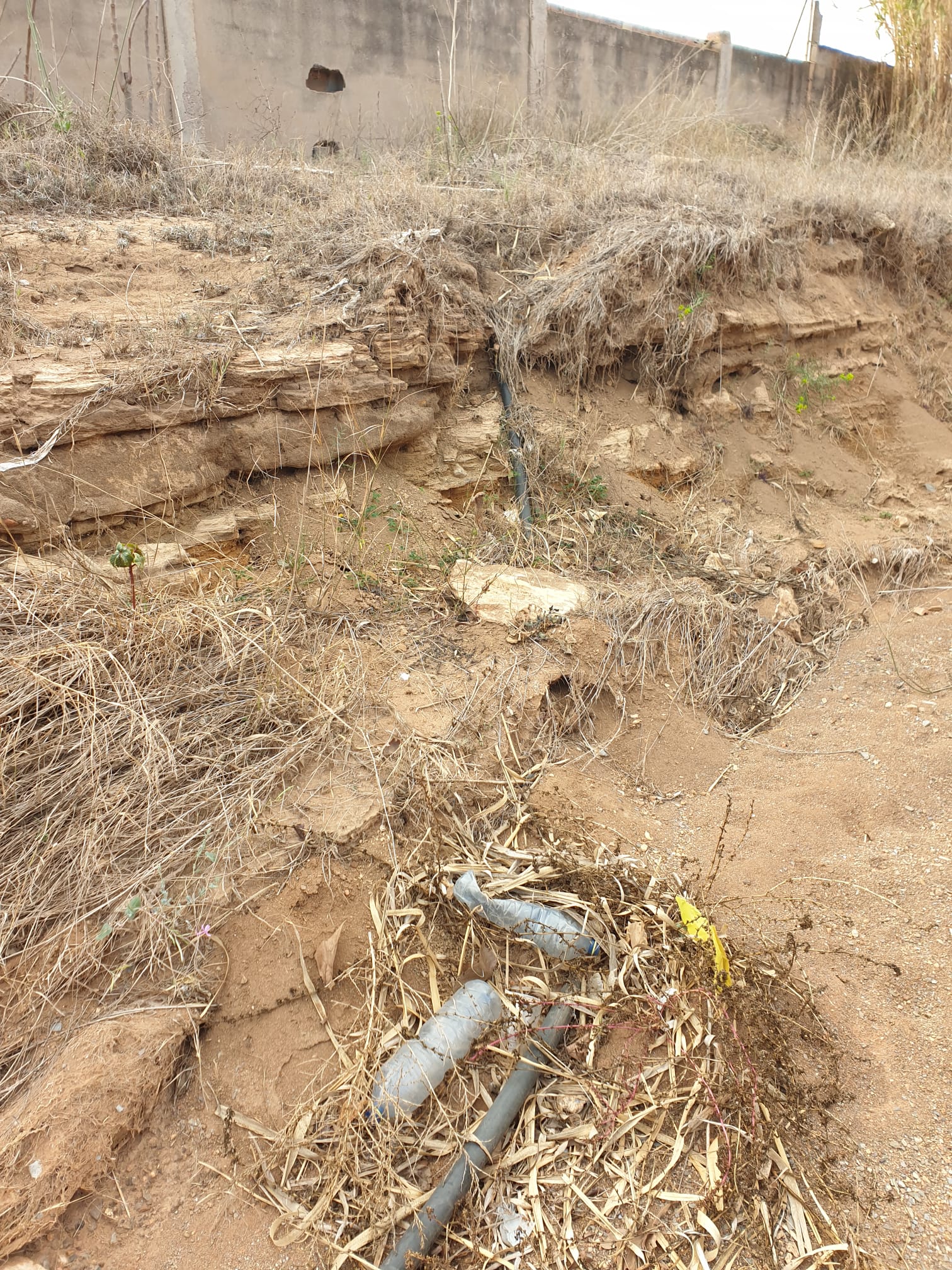 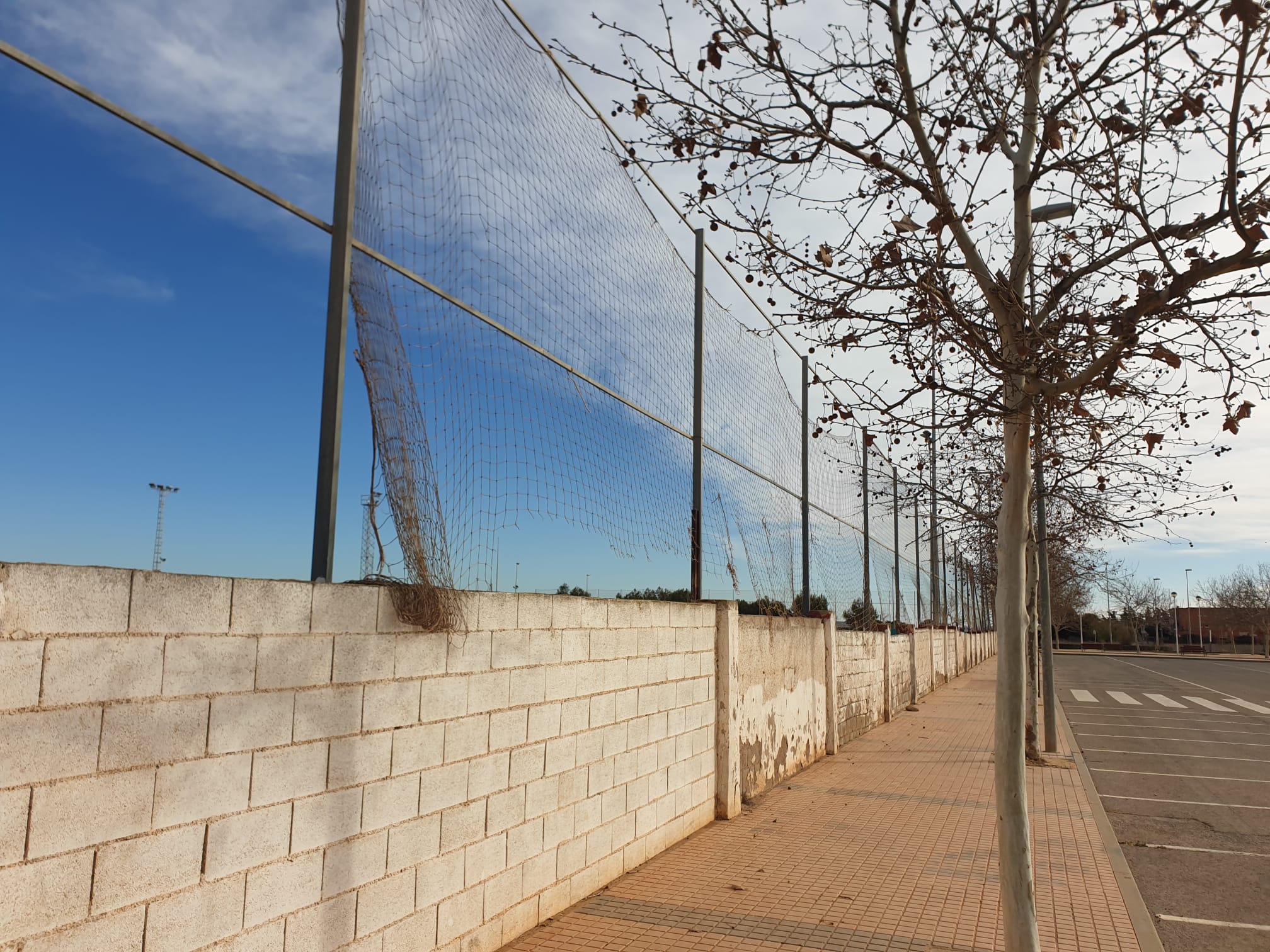 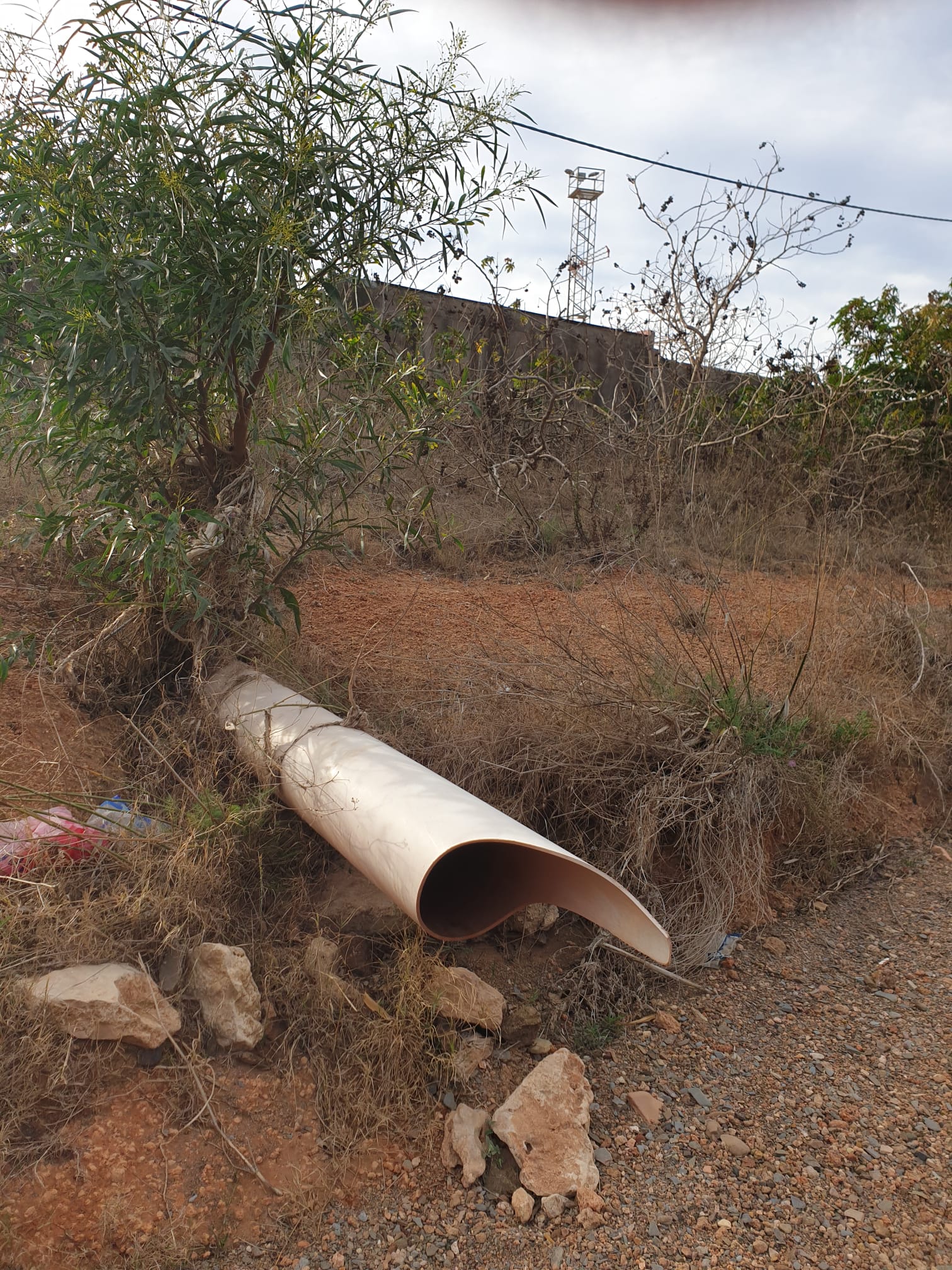 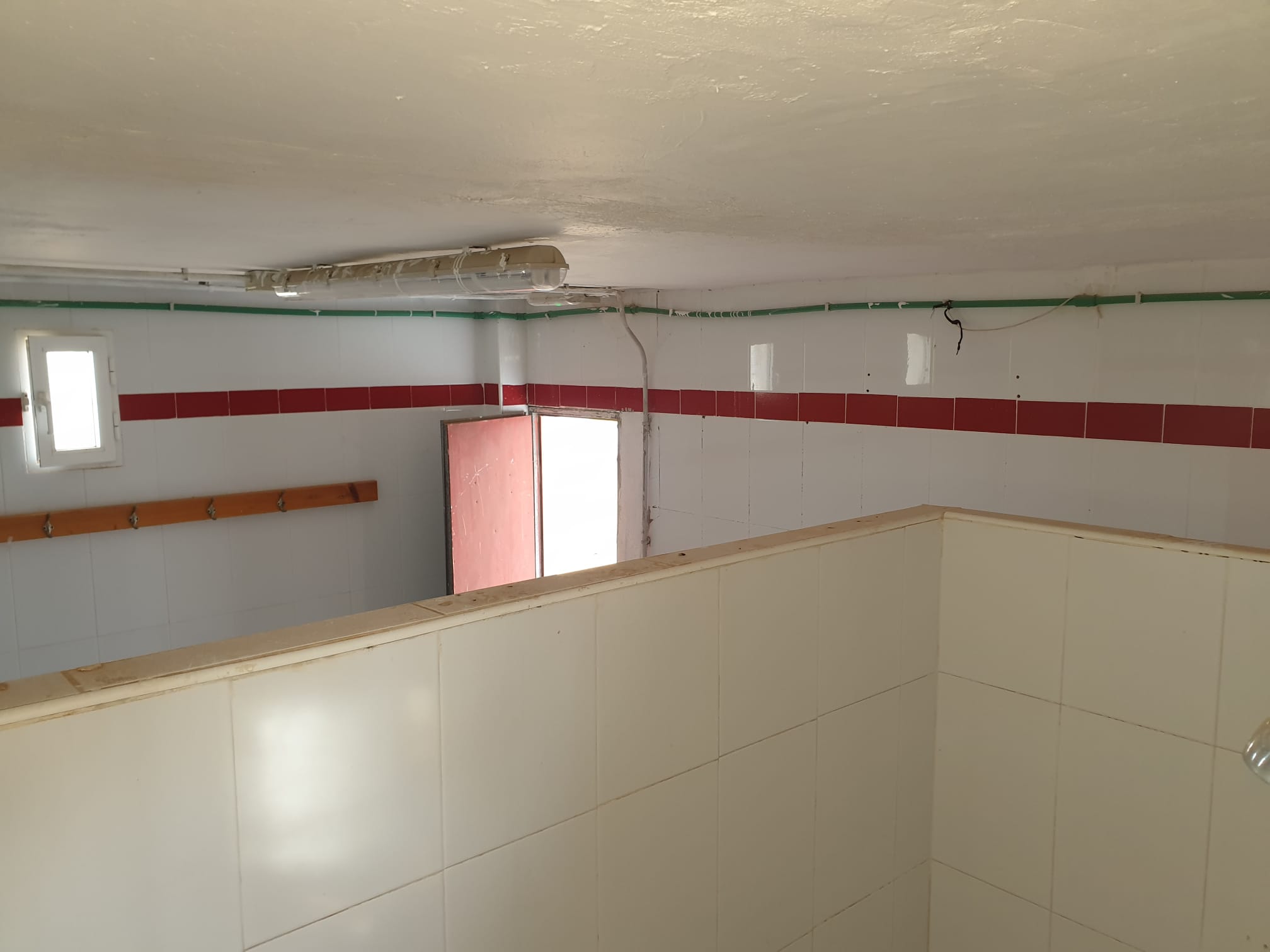 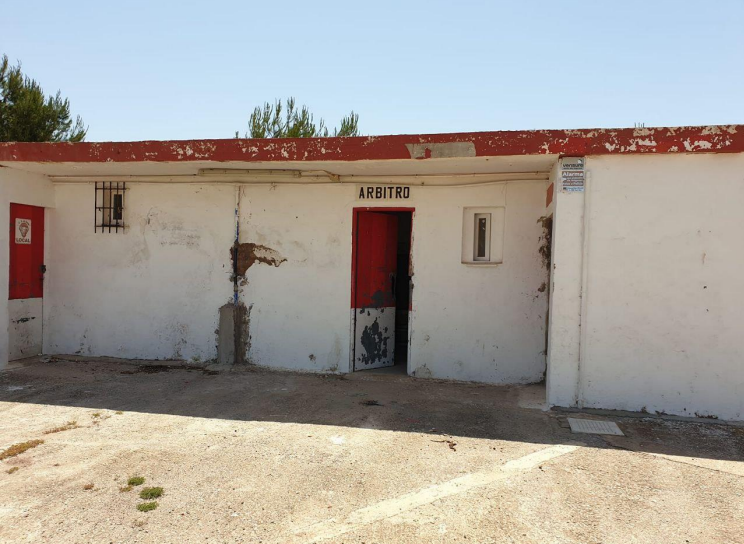 